АДМИНИСТРАЦИЯ ШИМАНОВСКОГО РАЙОНАМУНИЦИПАЛЬНОЕ УЧРЕЖДЕНИЕ «управление по Образованию и работе с молодёжью АДМИНИСТРАЦИИ ШИМАНОВСКОГО РАЙОНА»ПРИКАЗ02.02. 2022 		                                                                           № 32/1 г. ШимановскВ соответствии с приказом Министерства образования и науки Амурской области от 10.12.2021 № 1432 «Об утверждении региональной «дорожной карты» реализации Проекта «500+» на территории Амурской области в 2022 году», письмом Министерства образования и науки Амурской области от 16.12.2021 № 04-10000 «Информация об общеобразовательных организаций Амурской области, включенных в проект адресной методической помощи школам с низкими образовательными результатами обучающихся «500+»»  п р и к а з ы в а ю: Утвердить муниципальный план мероприятий по сопровож -дению реализации Проекта «500+» (далее – Муниципальный план) (приложение).Руководителю МБОУ «Саскалинская СОШ» (Курако О.И.)обеспечить реализацию проекта адресной методической помощи школам с низкими образовательными результатами обучающихся «500+» (далее – Проект «500+»).Назначить Черепанову В.В., ведущего специалиста сектораинформационно-аналитической работы МУ «Управление по образованию и работе с молодежью администрации Шимановского района», муниципальным координатором реализации Проекта «500+» (далее – Муниципальный координатор).Муниципальному координатору Черепановой В.В. довестиинформацию о Муниципальном плане до сведения всех заинтересованных лицКонтроль за выполнением настоящего приказа оставляю за собой.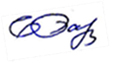 Начальник Управления                                             Е.Г. Баранова                 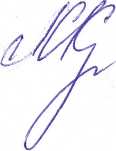 В.В. ЧерепановаПриложениек приказу МУ «Учреждение                                                                                           по образованию и работе                         с молодежью администрации                                                                                                                                Шимановского района»                                                                                             от 02.02.2022 г.  №32/1Муниципальный план мероприятий по сопровождению реализации Проекта «500+»О реализации проекта адресной методической помощи школам с низкими образовательными результатами обучающихся «500+»п/пОписание действийСрокиреализацииОтветственныйисполнительМуниципальныйпоказательреализации1Разработка и утверждение муниципального планамероприятий по сопровождению реализации Проекта «500+»февраль 2022 Муниципальныйкоординаторпроекта «500+»Утвержден муниципальный план мероприятий по сопровождению реализации Проекта «500+»2Организация работымуниципальныхметодических объединений педагогических работниковпо совершенствованиютехнологий обучениямарт-декабрь 2022Руководители муниципальных объединенийПротоколы заседаний муниципальных объединений3Проведение совещаний,семинаров, встречс родительской, ученической,педагогическойобщественностьюмарт-июнь, сентябрь-декабрь 2022Руководитель МБОУ «Саскалинская СОШ» (ШНОР)Протоколы, освещение на сайте ОО и на странице ОО в разрешенной социальной сети4Посещение ШНОРзакрепленным куратороммарт 2022Муниципальныйкоординаторпроекта «500+»Освещение на сайте Управления по образованию и на странице в разрешенной социальной сети5Организация участия педагогов ШНОР в муниципальных методических  мероприятиях, февраль-декабрь 2022Руководитель МБОУ «Саскалинская СОШ» (ШНОР)Муниципальныйкоординаторпроекта «500+»Аналитическая справкаАдресные рекомендации6Размещение в ИС МЭДКдокументов ШНОРв течение всего периода участияРуководитель МБОУ «Саскалинская СОШ» (ШНОР)Всемероприятиявыполнены в сроки, определённыефедеральнойдорожной картойПроекта «500+»7Создание на сайтах ШНОР и Управления по образованию специального раздела для освещения этапов работы над Проектомв течение всего периода участияРуководитель МБОУ «Саскалинская СОШ» (ШНОР)Муниципальныйкоординаторпроекта «500+»Систематическоеосвещение этаповработы надПроектом 500+ в специальных разделах сайтов ШНОР и Управления по образованию8Адресная помощь черезорганизациюконсультационногосопровождения со сторонымуниципальных методических сообществ учителей-предметников, директоров,педагогических работниковшкол с высоким уровнемкачества образовательныхрезультатов (далее - школ-партнеров) по вопросамповышения качестваобразованияв течение всего периода участияМуниципальныйкоординаторпроекта «500+»Руководители муниципальных объединенийРуководители школ-партнеровПриказы, протоколы, аналитические справки по итогам проведения9Организация межмуниципального сетевого взаимодействия ШНОР с Центром образования естественно-научного профиля «Точка роста" на базе МОБУ Ушумунская СОШ в течение всего периода участияМуниципальныйкоординаторпроекта «500+»Руководитель МБОУ «Саскалинская СОШ» (ШНОР)Договор о сетевом взаимодействииОсвещение на сайте Управления по образованию и на странице в разрешенной социальной сети10Проведение совещания поитогам всероссийскихпроверочных работ, единого государственного экзамена.сентябрь 2022Муниципальныйкоординаторпроекта «500+»Руководитель МБОУ «Саскалинская СОШ» (ШНОР)Протокол совещанияАдресные рекомендации11Подведение итоговреализации Проекта «500+» в муниципалитетедекабрь 2022Муниципальныйкоординаторпроекта «500+»Руководитель МБОУ «Саскалинская СОШ» (ШНОР)Формированиепредложений поповышению качестваобразования в планна 2023 год